ZION LUTHERAN CHURCHWOODLAND, MI 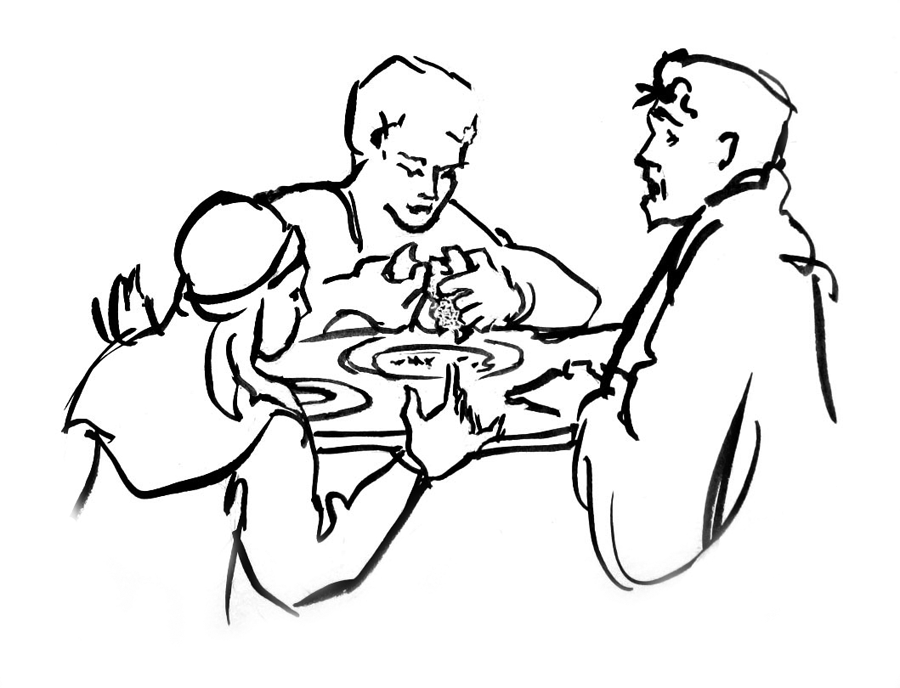 Third Sunday in EasterApril 26, 2020ANNOUNCEMENTS & PRELUDEGatheringThe Holy Spirit calls us together as the people of God.Confession and Forgiveness In the name of the Father,and of the ☩ Son,and of the Holy Spirit.Amen.God of all mercy and consolation, come to the help of your people, turning us from our sin to live for you alone. Give us the power of your Holy Spirit that we may confess our sin, receive your forgiveness, and grow into the fullness of Jesus Christ, our Savior and Lord.Amen.Let us confess our sin in the presence of God and of one another. Most merciful God,we confess that we are captive to sin and cannot free ourselves. We have sinned against you in thought, word, and deed, by what we have done and by what we have left undone. We have not loved you with our whole heart; we have not loved our neighbors as ourselves. For the sake of your Son, Jesus Christ, have mercy on us. Forgive us, renew us, and lead us, so that we may delight in your will and walk in your ways, to the glory of your holy name. Amen.In the mercy of almighty God, Jesus Christ was given to die for us, and for his sake God forgives us all our sins. As a called and ordained minister of the church of Christ, and by his authority, I therefore declare to you the entire forgiveness of all your sins, in the name of the Father, and of the ☩ Son, and of the Holy Spirit.Amen.Gathering Song 	“Now All the Vault of Heaven Resounds” (ELW 367)GREETINGThe grace of our Lord Jesus Christ, the love of God, and the communion of the Holy Spirit be with you all.And also with you.Prayer of the DayLet us pray together.O God, your Son makes himself known to all his disciples in the breaking of bread. Open the eyes of our faith, that we may see him in his redeeming work, who lives and reigns with you and the Holy Spirit, one God, now and forever. Amen.First Reading 						 Acts 2:14a, 36-41A reading from Acts.14aPeter, standing with the eleven, raised his voice and addressed [the crowd], 36“Therefore let the entire house of Israel know with certainty that God has made him both Lord and Messiah, this Jesus whom you crucified.”
  37Now when they heard this, they were cut to the heart and said to Peter and to the other apostles, “Brothers, what should we do?” 38Peter said to them, “Repent, and be baptized every one of you in the name of Jesus Christ so that your sins may be forgiven; and you will receive the gift of the Holy Spirit. 39For the promise is for you, for your children, and for all who are far away, everyone whom the Lord our God calls to him.” 40And he testified with many other arguments and exhorted them, saying, “Save yourselves from this corrupt generation.” 41So those who welcomed his message were baptized, and that day about three thousand persons were added.The word of the Lord.Thanks be to God.Psalm								Psalm 116:1-4, 12-19 1I love the Lord, who has | heard my voice,
  and listened to my | supplication,
 2for the Lord has given | ear to me
  whenev- | er I called.
 3The cords of death entangled me; the anguish of the grave | came upon me;
  I came to | grief and sorrow.
 4Then I called upon the name | of the Lord:
  “O Lord, I pray you, | save my life.” 
 12How shall I re- | pay the Lord
  for all the good things God has | done for me?
 13I will lift the cup | of salvation
  and call on the name | of the Lord.
 14I will fulfill my vows | to the Lord
  in the presence of | all God’s people.
 15Precious in your | sight, O Lord,
  is the death | of your servants.
 16O Lord, truly I | am your servant;
  I am your servant, the child of your handmaid; you have freed me | from my bonds.
 17I will offer you the sacrifice | of thanksgiving
  and call upon the name | of the Lord. 
 18I will fulfill my vows | to the Lord
  in the presence of | all God’s people,
 19in the courts of | the Lord‘s house,
  in the midst of you, O Jerusalem. | Hallelujah! Second Reading						1 Peter 1:17-23A reading from 1 Peter.17If you invoke as Father the one who judges all people impartially according to their deeds, live in reverent fear during the time of your exile. 18You know that you were ransomed from the futile ways inherited from your ancestors, not with perishable things like silver or gold, 19but with the precious blood of Christ, like that of a lamb without defect or blemish. 20He was destined before the foundation of the world, but was revealed at the end of the ages for your sake. 21Through him you have come to trust in God, who raised him from the dead and gave him glory, so that your faith and hope are set on God.
  22Now that you have purified your souls by your obedience to the truth so that you have genuine mutual love, love one another deeply from the heart. 23You have been born anew, not of perishable but of imperishable seed, through the living and enduring word of God.The word of the Lord.Thanks be to God.Gospel 								Luke 24:13-35The holy gospel according to Luke.Glory to you, O Lord.13Now on that same day [when Jesus had appeared to Mary Magdalene,] two [disciples] were going to a village called Emmaus, about seven miles from Jerusalem, 14and talking with each other about all these things that had happened. 15While they were talking and discussing, Jesus himself came near and went with them, 16but their eyes were kept from recognizing him. 17And he said to them, “What are you discussing with each other while you walk along?” They stood still, looking sad. 18Then one of them, whose name was Cleopas, answered him, “Are you the only stranger in Jerusalem who does not know the things that have taken place there in these days?” 19He asked them, “What things?” They replied, “The things about Jesus of Nazareth, who was a prophet mighty in deed and word before God and all the people, 20and how our chief priests and leaders handed him over to be condemned to death and crucified him. 21But we had hoped that he was the one to redeem Israel. Yes, and besides all this, it is now the third day since these things took place. 22Moreover, some women of our group astounded us. They were at the tomb early this morning, 23and when they did not find his body there, they came back and told us that they had indeed seen a vision of angels who said that he was alive. 24Some of those who were with us went to the tomb and found it just as the women had said; but they did not see him.” 25Then he said to them, “Oh, how foolish you are, and how slow of heart to believe all that the prophets have declared! 26Was it not necessary that the Messiah should suffer these things and then enter into his glory?” 27Then beginning with Moses and all the prophets, he interpreted to them the things about himself in all the scriptures.
  28As they came near the village to which they were going, he walked ahead as if he were going on. 29But they urged him strongly, saying, “Stay with us, because it is almost evening and the day is now nearly over.” So he went in to stay with them. 30When he was at the table with them, he took bread, blessed and broke it, and gave it to them. 31Then their eyes were opened, and they recognized him; and he vanished from their sight. 32They said to each other, “Were not our hearts burning within us while he was talking to us on the road, while he was opening the scriptures to us?” 33That same hour they got up and returned to Jerusalem; and they found the eleven and their companions gathered together. 34They were saying, “The Lord has risen indeed, and he has appeared to Simon!” 35Then they told what had happened on the road, and how he had been made known to them in the breaking of the bread.The gospel of the Lord.Praise to you, O Christ.Hymn of the Day 	  “Christ Is Alive, Let Christian Song” (ELW 389)CREEDI believe in God, the Father almighty,creator of heaven and earth.I believe in Jesus Christ, God’s only Son, our Lord,who was conceived by the Holy Spirit,born of the virgin Mary,suffered under Pontius Pilate,was crucified, died, and was buried;he descended to the dead.*On the third day he rose again;he ascended into heaven,he is seated at the right hand of the Father,and he will come to judge the living and the dead.I believe in the Holy Spirit,the holy catholic church,the communion of saints,the forgiveness of sins,the resurrection of the body,and the life everlasting. Amen.*Or, “he descended into hell,” another translation of this text in widespread use.Prayers of Intercession(To protect privacy since this is published on our website, we are not naming specific individuals in this bulletin, but we will continue to pray for those who are named through our prayer chain.)Uplifted by the promised hope of healing and resurrection, we join the people of God in all times and places in praying for the church, the world, and all who are in need.A brief silence.For those whose hearts are fervent with love for your gospel, that they are empowered to tell the story of your love in their lives and to show hospitality in response to this love. Lord, in your mercy,hear our prayer.For the diverse natural world: for jungles, prairies, forests, valleys, mountains, and for all the wild and endangered animals who call these spaces home, that they are nurtured and protected. Lord, in your mercy,hear our prayer.For broken systems we have inherited and that we continue to perpetuate, forgive us. Restrain the nations from fighting over limited resources. Redeem us from the cycles of scarcity and violence. Lord, in your mercy,hear our prayer.For all who call upon your healing name, give rest. Stay with us, and walk with all those who are hungry, friendless, despairing, and desiring healing in body and spirit. Lord, in your mercy,hear our prayer.For the faith forming ministries of this church. For those preparing for baptism, first communion, confirmation, and membership. For those who participate in Sunday school and adult education; guide and inspire learners of every age and ability. Lord, in your mercy,hear our prayer.Create in our hearts a yearning to rest in your promise of eternal and resurrected life. Give us thankful hearts for those who have died, even as we look forward to the hope of new life with you. Lord, in your mercy,hear our prayer.With bold confidence in your love, almighty God, we place all for whom we pray into your eternal care; through Christ our Lord.Amen.Peace The peace of Christ be with you always.And also with you.OfferingOffering Prayer Let us pray.God our provider, you have not fed us with bread alone, but with words of grace and life. Bless us and these your gifts, which we receive from your bounty, through Jesus Christ our Lord.Amen.Lord’s Prayer Lord, remember us in your kingdom and teach us to pray.Our Father, who art in heaven,hallowed be thy name,thy kingdom come,thy will be done,on earth as it is in heaven.Give us this day our daily bread;and forgive us our trespasses,as we forgive thosewho trespass against us;and lead us not into temptation,but deliver us from evil.For thine is the kingdom,and the power, and the glory,forever and ever. Amen.SendingGod blesses us and sends us in mission to the world.BlessingThe Lord bless you and keep you.The Lord’s face shine on you with grace and mercy.The Lord look upon you with favor and ☩ give you peace.Amen.Sending SonG		“Christ the Lord Is Risen Today, Alleluia” (ELW 369)Dismissal Go in peace. Christ is with you.Thanks be to God.From sundaysandseasons.com. Copyright © 2017 Augsburg Fortress. All rights reserved.ANNOUNCEMENTS The Board of Worship Planning will be meeting virtually on Thursday, April 4:30 by GotoMeeting.